Mother’s Information 							Father’s Information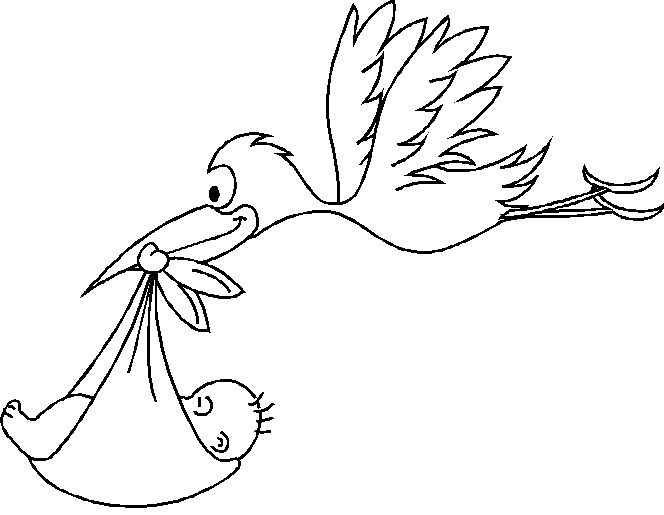 NAME:___________________________________		NAME:________________________________Date of Birth_____________________________					Date of Birth__________________________________Choose Five Traits that you would like to see in your baby.  The sixth chromosome is an X or a Y (sex chromosomes) and does not require an allele in the upper box.								Trait #1	_______________________________ Your Genotype _______			Trait #1	_______________________________ Your Genotype _______Trait #2	_______________________________ Your Genotype _______			Trait #2	_______________________________ Your Genotype _______Trait #3_______________________________ Your Genotype _______			Trait #3_______________________________ Your Genotype _______Trait #4 _______________________________Your Genotype_______			Trait #4 _______________________________Your Genotype_______	Trait #5 _______________________________Your Genotype _______			Trait #5 _______________________________Your Genotype ______Trait #6 _______________________________Your Genotype _______			Trait #6 _______________________________Your Genotype ______State where the happy couple met. ____________________________________________________________________________________________________.Baby’s Genotypes/PhenotypesTrait #1	_______________________________ Baby Genotype _______		Baby’s Phenotype ____________________________________________		Trait #2	_______________________________ Baby Genotype _______		Baby’s Phenotype ____________________________________________	Trait #3_______________________________ Baby Genotype _______		Baby’s Phenotype ____________________________________________	Trait #4 _______________________________Baby Genotype_______		Baby’s Phenotype ____________________________________________	Trait #5 _______________________________Baby Genotype _______		Baby’s Phenotype ____________________________________________Trait #6 _______________________________Baby Genotype _______		Baby’s Phenotype ____________________________________________Sex Chromosomes 			  Baby’s Sex Genotype_______		Baby’s Phenotype_____________________________________________Name of Child_________________________________________________________________________________________________________________Date of Birth _______________________________________________		Time of Birth:_______________________________________________Weight ___________________		Length _____________________	Amount of time you labored on this child:________________________Draw your child with his/her traits on the other side of this sheet.  Be sure to fill the page with your baby’s features.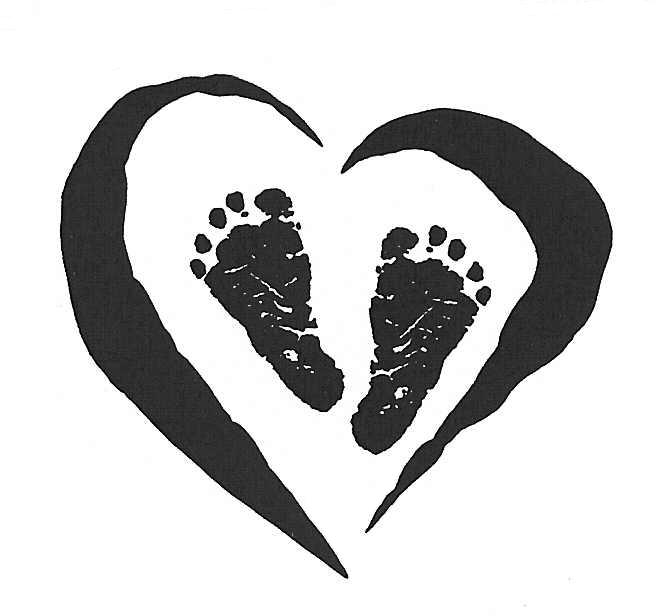 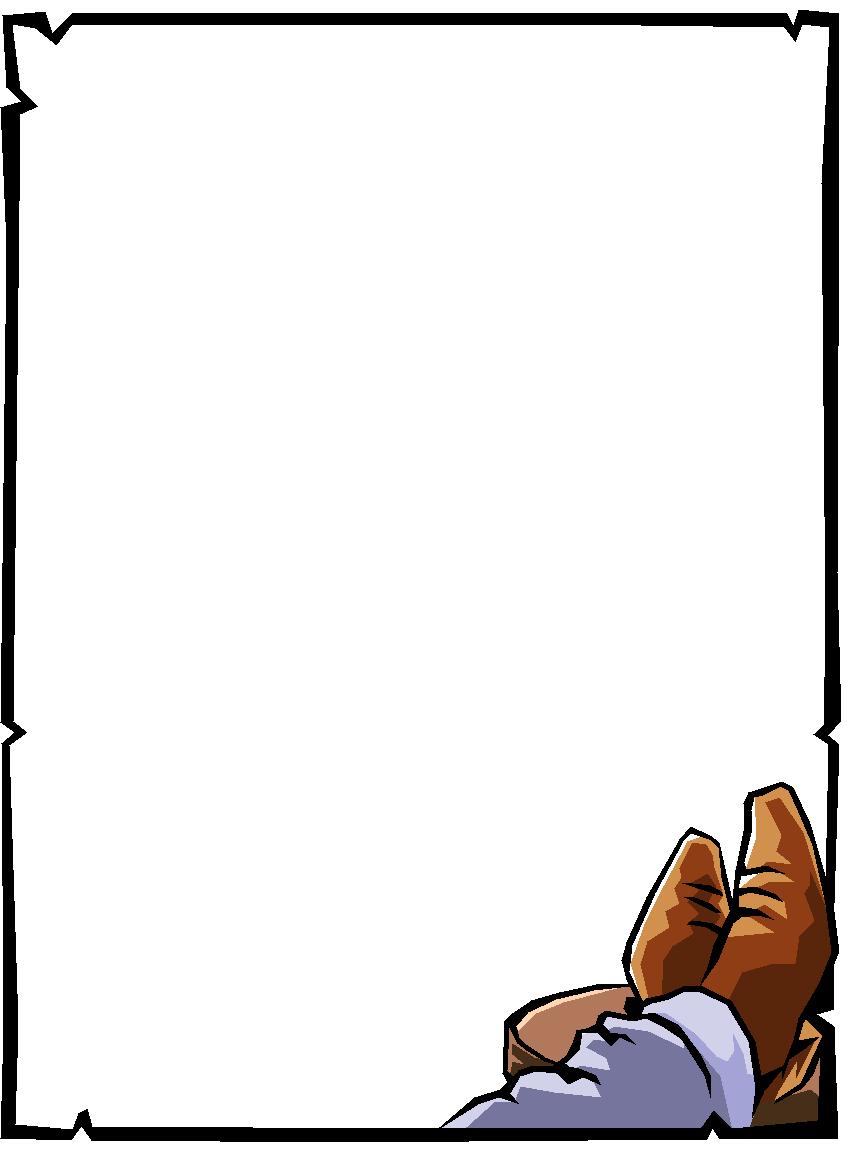 